День народного единства.4 Ноября вся Россия отмечает День народного единства – праздник, посвященный одному из важнейших событий Российской истории, когда в 1612 году народное ополчение освободило Москву от иноземных захватчиков.Праздник  народного единства – это напоминание обо всех исторических событиях, в которых независимо от происхождения и веры, мы ощущали  себя единым народом, живущим в одной стране, на одной земле.Дагестан – это наш общий дом и сохранить его мы можем только совместными усилиями.Ну а Кизлярцев всегда объединяет созидательный настрой и стремлении сделать наш город перспективным. Каждый вносит свой вклад в его  развитие и главное здесь – сделать Дагестан и Россию благополучной республикой и страной, где комфортно жить каждому человеку.В Южном доме культуры  провели викторину «Гляжу на родные просторы», посвященную этому празднику. Данное мероприятие было призвано познакомить молодое поколение с историей праздника, воспитывать чувство патриотизма, любви к Родине. Дети грамотно отвечали на поставленные вопросы. Проведение  мероприятия дали возможность в полной мере осознать, что единство народов во все времена было и остается главной, национальной идеей России, залогом её достойного будущего, понять, что для того, чтобы добиться национального  успеха, все мы должны быть вместе  независимо от возраста, рода занятий и национальности.  Прочитали стихотворения о родине и о России Маша Каплюшкина, Виктория Зиненко и Кирилл Сердюков.Л.Н.Фокина, директор Южного СДК.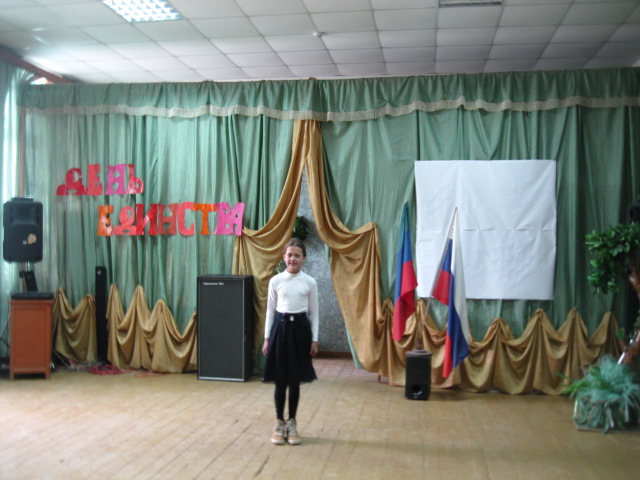 